Заседание Координационного советаВ соответствии с протоколом № 1 заседания Координационного совета научно-образовательного медицинского кластера Северо-Кавказского федерального округа – «Северо-Кавказский» от 19 февраля 2016 года, на котором присутствовали 33 человека, из них – 10 членов Координационного совета кластера были рассмотрены следующие вопросы:1. Образовательная платформа ГБОУ ВПО «Ставропольского государственного медицинского университета» Министерства здравоохранения Российской Федерации.Докладчик: ректор СтГМУ В.И. Кошель2. Выборы Председателя Координационного совета научно-образовательного медицинского кластера Северо-Кавказского федерального округа – «Северо-Кавказский»:2.1. Выборы заместителя Председателя Координационного совета научно-образовательного медицинского кластера Северо-Кавказского федерального округа – «Северо-Кавказский».2.2. Выборы ответственных кураторов по секторам:Образовательный сектор: учебная деятельность и организационно-методическая работа.Сектор дополнительного профессионального образования.Научно-исследовательский сектор.Сектор инновационной деятельности.Сектор международной деятельности.Сектор лечебной работы.Сектор воспитательной и социальной работы.2.3. Выборы Ответственного секретаря Координационного совета научно-образовательного медицинского кластера Северо-Кавказского федерального округа – «Северо-Кавказский».Докладчик: проректор по учебной деятельности А.Б. Ходжаян3. Утверждение Программы развития научно-образовательного медицинского кластера Северо-Кавказского федерального округа – «Северо-Кавказский» на плановый период 2016-2018 гг.Докладчик: ректор СтГМУ В.И. Кошель4. Утверждение Плана работы научно-образовательного медицинского кластера Северо-Кавказского федерального округа – «Северо-Кавказский» на плановый период 2016-2018 гг.Докладчик: ректор СтГМУ В.И. Кошель5. Утверждение бланка и фирменного стиля Координационного советанаучно-образовательного медицинского кластера Северо-Кавказского федерального округа – «Северо-Кавказский».Докладчик: ректор СтГМУ В.И. Кошель6. Разное.По 1-му вопросу постановили принять к сведению информацию, представленную в докладе ректора В.И. Кошель «Образовательная платформа ГБОУ ВПО «Ставропольского государственного медицинского университета» Министерства здравоохранения Российской Федерации.По 2-му вопросу постановили избрать Председателем Координационного совета научно-образовательного медицинского кластера Северо-Кавказского федерального округа – «Северо-Кавказский» ректора ГБОУ ВПО «Ставропольский государственный медицинский университет» Министерства здравоохранения Российской Федерации (Координатора кластера) В.И. Кошель.По 2-му вопросу (п.2.1) постановили избрать заместителем Председателя Координационного совета научно-образовательного медицинского кластера Северо-Кавказского федерального округа – «Северо-Кавказский» проректора по учебной деятельности ГБОУ ВПО «Ставропольский государственный медицинский университет» Министерства здравоохранения Российской Федерации (Координатора кластера) А.Б. Ходжаян.По 2-му вопросу (п.2.2) постановили:1) Назначить ответственным куратором образовательного сектора (учебная деятельность и организационно-методическая работа) научно-образовательного медицинского кластера Северо-Кавказского федерального округа – «Северо-Кавказский» ГБОУ ВПО «Дагестанская государственная медицинская академия» Министерства здравоохранения Российской Федерации.2) Назначить ответственным куратором сектора дополнительного профессионального образования научно-образовательного медицинского кластера Северо-Кавказского федерального округа – «Северо-Кавказский» медицинский факультет ФГБОУ ВПО «Ингушский государственный университет».3) Назначить ответственным куратором научно-исследовательского сектора научно-образовательного медицинского кластера Северо-Кавказского федерального округа – «Северо-Кавказский» ГБОУ ВПО «Северо-Осетинская государственная медицинская академия» Министерства здравоохранения Российской Федерации.4) Назначить ответственным куратором сектора инновационной деятельности научно-образовательного медицинского кластера Северо-Кавказского федерального округа – «Северо-Кавказский» Пятигорский медико-фармацевтический институт – филиал ГБОУ ВПО «Волгоградский государственный медицинский университет» Министерства здравоохранения Российской Федерации.5) Назначить ответственным куратором сектора международной деятельности научно-образовательного медицинского кластера Северо-Кавказского федерального округа – «Северо-Кавказский» Медицинский институт ФГБОУ ВО «Чеченский государственный университет».6) Назначить ответственным куратором по сектору лечебной работы научно-образовательного медицинского кластера Северо-Кавказского федерального округа – «Северо-Кавказский» медицинский факультет ФГБОУ ВО «Кабардино-Балкарский государственный университет им. Х.М. Бербекова».7) Назначить ответственным куратором сектора воспитательной и социальной работы научно-образовательного медицинского кластера Северо-Кавказского федерального округа – «Северо-Кавказский» Медицинский институт ФГБОУ ВПО «Северо-Кавказская государственная гуманитарно-технологическая академия».8) Ответственным кураторам, закрепленным за вышеуказанными секторами, представить списки рабочих групп в срок до 1 марта 2016 года.По 2-му вопросу (п.2.3) постановили избрать Ответственным секретарем Координационного совета научно-образовательного медицинского кластера Северо-Кавказского федерального округа – «Северо-Кавказский» помощника проректора по учебной деятельности ГБОУ ВПО «Ставропольский государственный медицинский университет» Министерства здравоохранения Российской Федерации (Координатора кластера) Н.А. Канц.По 3-му вопросу постановили:1). Утвердить Программу развития научно-образовательного медицинского кластера Северо-Кавказского федерального округа – «Северо-Кавказский» на плановый период 2016-2018 гг.» в целом.2). Доработать Программу развития научно-образовательного медицинского кластера Северо-Кавказского федерального округа – «Северо-Кавказский» на плановый период 2016-2018 гг.» с изменениями и дополнениями в срок до 1 марта 2016 года.3). Издать доработанный вариант Программы развития научно-образовательного медицинского кластера Северо-Кавказского федерального округа – «Северо-Кавказский» на плановый период 2016-2018 гг.».По 4-му вопросу постановили:1). Утвердить План работы научно-образовательного медицинского кластера Северо-Кавказского федерального округа – «Северо-Кавказский» на плановый период 2016-2018 гг.» в целом.2). Доработать План работы научно-образовательного медицинского кластера Северо-Кавказского федерального округа – «Северо-Кавказский» на плановый период 2016-2018 гг.» с изменениями и дополнениями в срок до 1 марта 2016 года.3). Издать доработанный вариант Плана работы научно-образовательного медицинского кластера Северо-Кавказского федерального округа – «Северо-Кавказский» на плановый период 2016-2018 гг.».По 5-му вопросу постановили утвердить Положение о логотипе и бланке научно-образовательного медицинского кластера Северо-Кавказского федерального округа – «Северо-Кавказский».По 6-му вопросу были приняты следующие решения: провести очередное заседание Координационного совета научно-образовательного медицинского кластера Северо-Кавказского федерального округа – «Северо-Кавказский» 17 марта 2016 года на базе координатора кластера – ГБОУ ВПО «Ставропольский государственный медицинский университет» Министерства здравоохранения Российской Федерации; предложить проект плана заседаний Координационного совета научно-образовательного медицинского кластера Северо-Кавказского федерального округа – «Северо-Кавказский» в срок до 17 марта 2016 года; подготовить проект предложений о присоединении к научно-образовательному медицинскому кластеру Северо-Кавказского федерального округа – «Северо-Кавказский» руководителей министерств здравоохранения Республики Дагестан, Республика Северная Осетия-Алания, Кабардино-Балкарской Республики, Чеченской Республики, Карачаево-Черкесской Республики, Республики Ингушетия; подготовить письма членам научно-образовательного медицинского кластера Северо-Кавказского федерального округа – «Северо-Кавказский» с предложением принять участие в XIII Межрегиональном форуме «Здравоохранение и курортная медицина». Место проведения: город-курорт Пятигорск, ТЦ «Университи», гостиница «Интурист», гостиница «Бештау». Дата проведения: 26-28 апреля 2016 года.В заключение выступили: Министр здравоохранения Ставропольского края В.Н. Мажаров, ректор СтГМУ В.И. Кошель, и.о. ректора ГБОУ ВПО «Дагестанская государственная медицинская академия» Министерства здравоохранения Российской Федерации С.Н. Маммаев, директор Пятигорского медико-фармацевтического института – филиала ГБОУ ВПО «Волгоградский государственный медицинский университет» Министерства здравоохранения Российской Федерации.Список присутствующих на заседании Координационного совета научно-образовательного медицинского кластера Северо-Кавказского федерального округа – «Северо-Кавказский» от 19.02.2016 года 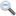 